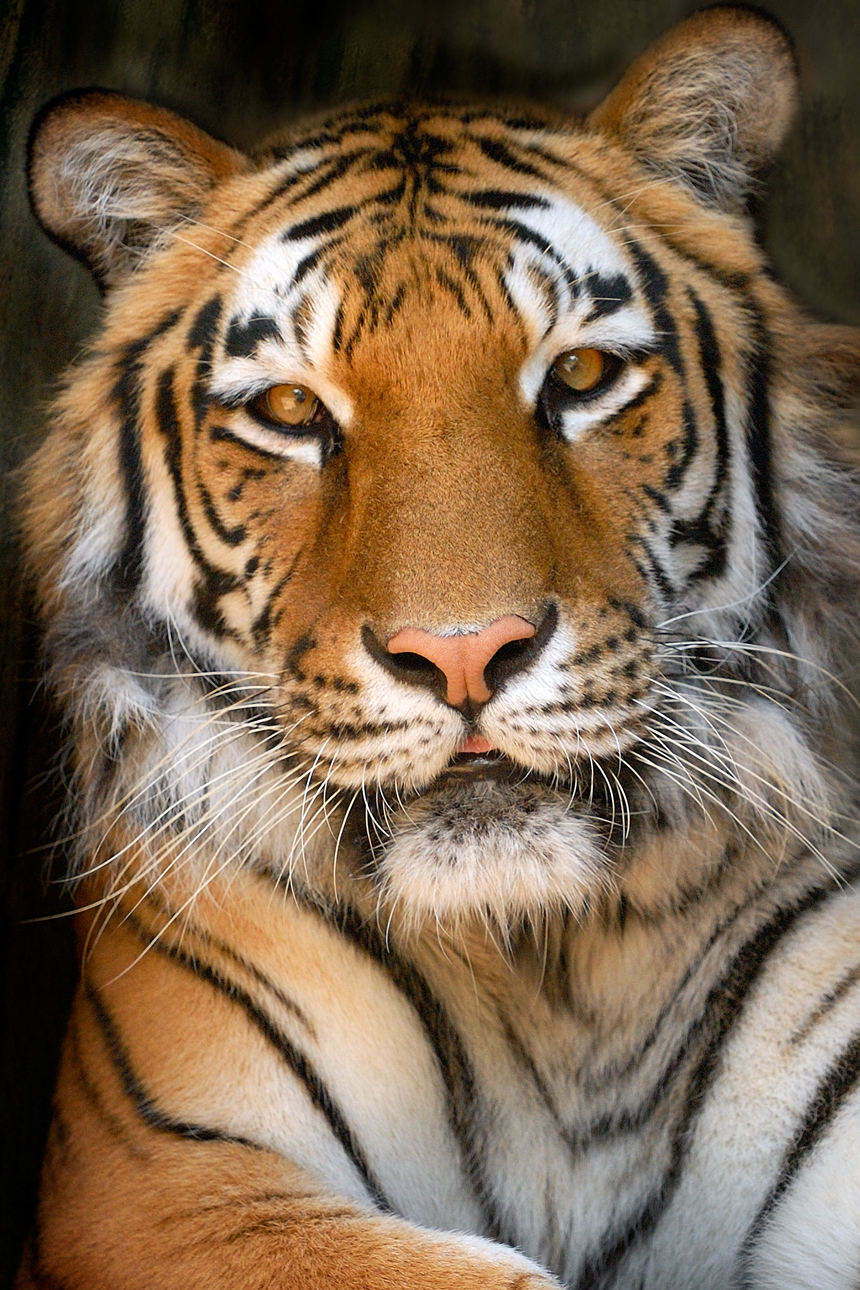 SUNDAYMONDAYTUESDAYWEDNESDAYTHURSDAYFRIDAYSATURDAY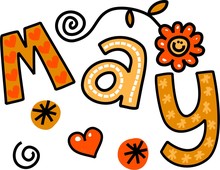 May 2Grilled Ham & CheeseOrPizza BurgerBroccoliFruitMilkMay 3Chicken PattyOrMeatball SubPeasFruitMilkMay 4CheeseburgerOrTurkey & CheeseFlatbreadGreen BeansFruitMilkMay 5Popcorn ChickenRoll OrHot DogCornFruitMilkMay 6Chef SaladRoll OrHam & Egg SandwichCarrotsFruitMilkOffer verses serve -Students must take3 of 5 items to count as a lunch & one must be a fruit or vegetable.May 9Spicy Chicken PattyOrCheese Steak FriesTossed SaladFruitMilkMay 10Walking TacoOrFish NuggetsRollPeasFruitMilkMay 11Mashed Potato BowlRollOrHot DogCornFruitMilkMay 12Steak FriesOrTurkey & Cheese HoagieBroccoliFruitMilkMay 13Popcorn ChickenRollOrTurkey Club WrapBaked BeansFruit  MilkAll Meals areserved with 1% milk, fat free chocolateMay 16Pancakes & SausageOrChicken TendersRollCarrotsFruitMilkMay 17Chicken AlfredoRollOrFish NuggetsRollPeasFruit / MilkMay 18Pulled Pork FriesOrHam & Cheese HoagieBaked BeansFruitMilkMay 19Hot Turkey SandwichOrCheese SteakMashed PotatoesFruitMilkMay 20PizzaOrHam & Cheese FlatbreadBroccoliFruitMilk3rd Choice EverydayPeanut ButterAnd JellySandwichMay 23Mac & Cheese RollOr Chef’s ChoiceVegetableFruitMilkMay 24CheeseburgerOrChef’s ChoiceVegetableFruitMilkMay 25PizzaOrChef’s ChoiceVegetableFruitMilk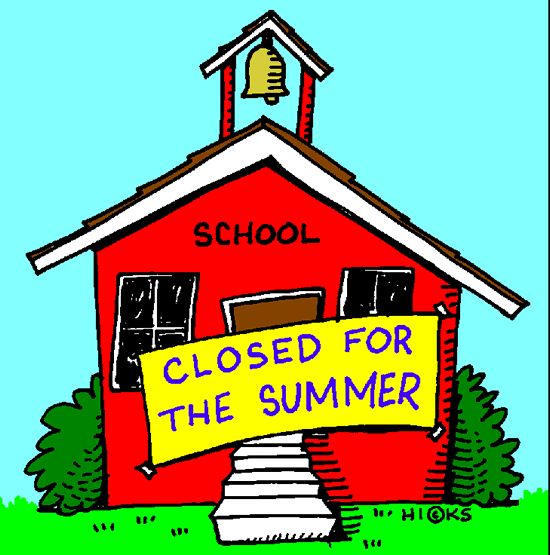 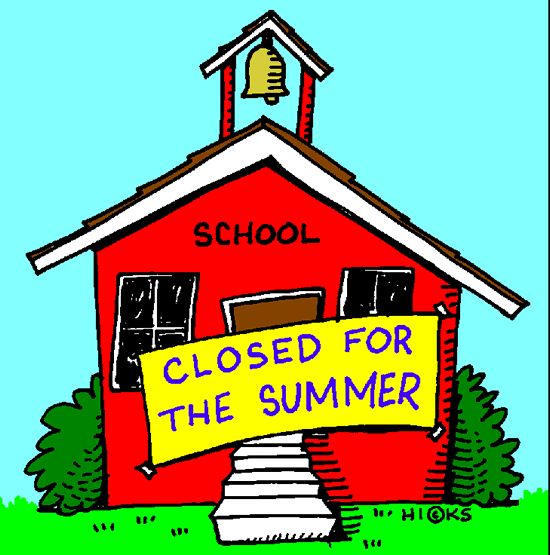 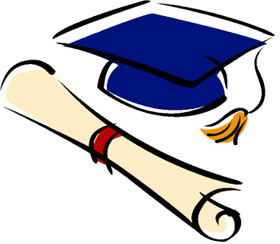 High School Lunch-FREEMilk - .50Menu subject to change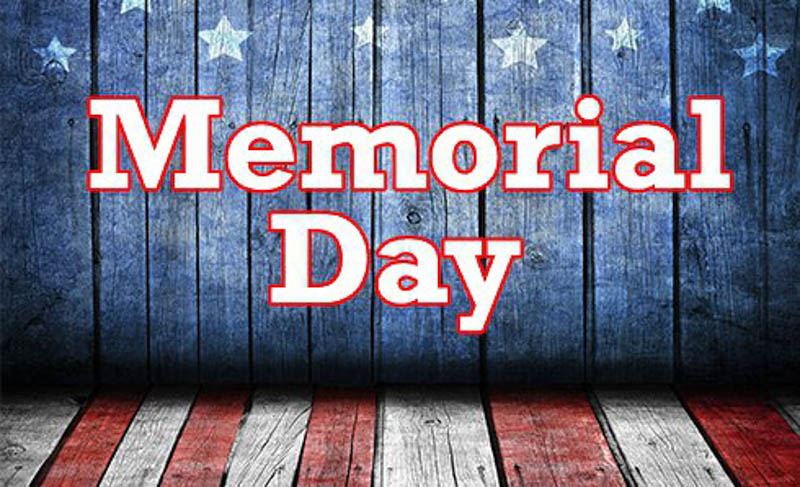 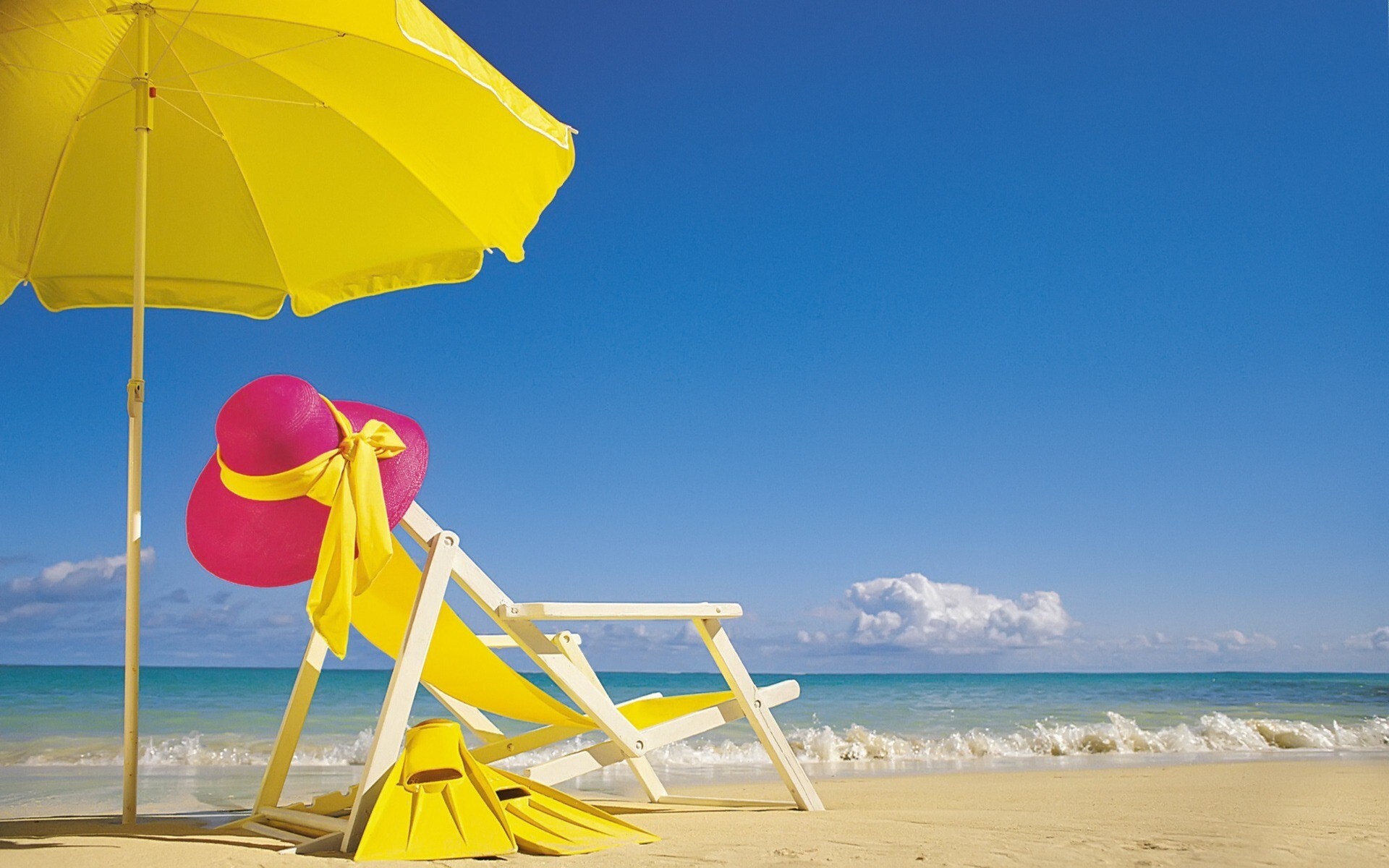 